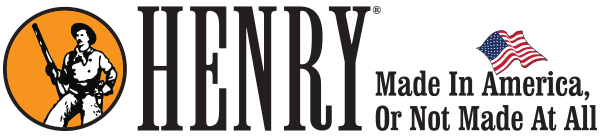 Henry GUNS FOR GREAT CAUSES Press Release Photo CaptionsFebruary 5, 2020
Beckett Burge_Sadie Kreinbrink.pngThe families of 4-year-old Beckett Burge (L) from Princeton, TX and 3-year-old Sadie Kreinbrink of Ostrander, OH (R) are receiving a total of $78,250 from the sales of rifles donated by Henry Repeating Arms.Henry_GFGC Rifles.pngThe “Beat It Like Beckett” edition rifle (top) and the “Sweet Sadie” edition rifle (bottom) sold out within hours of going up for sale on Henry Repeating Arms’ website. 